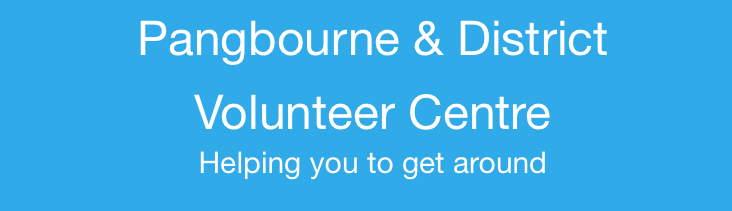 Pangbourne & District Volunteer Centre are on the lookout for new volunteers.If you have a few hours to spare to drive clients to appointments, surgery, hospital, care home etc…..they would be delighted to hear from you. They are also looking for people to help in the office organising lifts etc. The office re-opened on 5th July and is open each weekday from 9.30am -11.30am. If you give them a call between those hours, someone should be able to fill you in.Pangbourne & District Volunteers 0118 9844586